*Refer to the Educational Planning Guide. 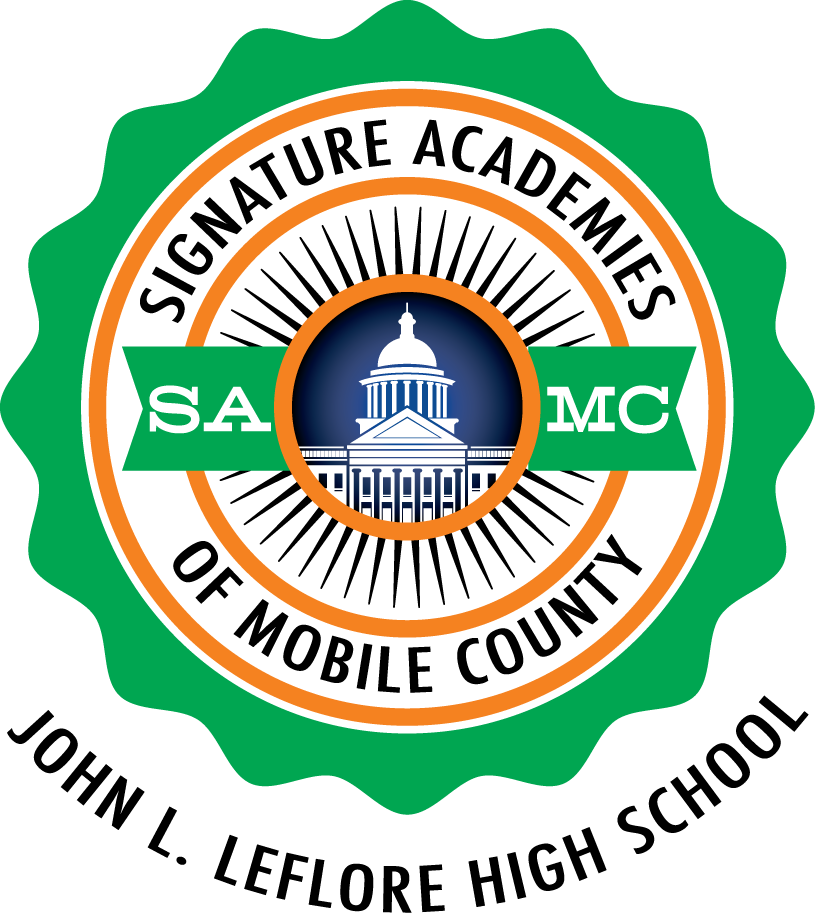 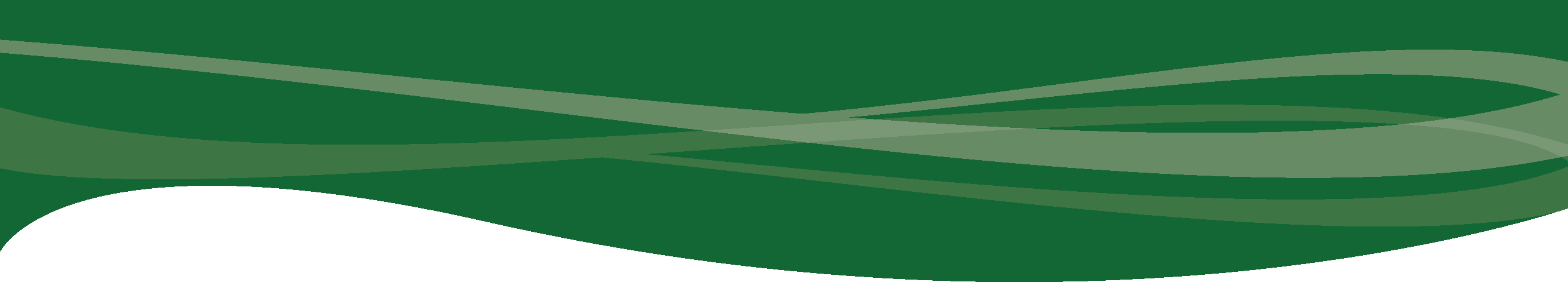 ENGLISH*MATH*SCIENCE*SOCIAL STUDIES*PATHWAY REQUIREMENTSACADEMY EXPERIENCES9TH GRADEEnglish 9Algebra I BiologyWorld HistoryFoundations of LeadershipCareer PreparednessHealthPEKuder PortfolioGuest SpeakersPublic Speaking ActivitiesAssignment of Post-secondary MentorField trips/ToursField Experience(s)Senior Project (Performance through Honor Dance)Cooperative Education10TH GRADEEnglish 10Geometry  Physical ScienceU.S. History to 1877Dance 1Kuder PortfolioGuest SpeakersPublic Speaking ActivitiesAssignment of Post-secondary MentorField trips/ToursField Experience(s)Senior Project (Performance through Honor Dance)Cooperative Education11TH GRADEEnglish 11 Algebra  IIZoologyU.S. History 1877 to  PresentStudents can take any Dance level course from Dance 2 – Moving ImagesKuder PortfolioGuest SpeakersPublic Speaking ActivitiesAssignment of Post-secondary MentorField trips/ToursField Experience(s)Senior Project (Performance through Honor Dance)Cooperative Education12TH GRADEEnglish 12 Algebraic ConnectionsEnvironmental ScienceAmerican Government/EconomicsStudents can take any Dance level course from Dance 2 – Moving ImagesKuder PortfolioGuest SpeakersPublic Speaking ActivitiesAssignment of Post-secondary MentorField trips/ToursField Experience(s)Senior Project (Performance through Honor Dance)Cooperative EducationAssessments&CredentialsKuder, ACT ASPIRE, SAT/ACT, ACT Work-Keys Kuder, ACT ASPIRE, SAT/ACT, ACT Work-Keys Kuder, ACT ASPIRE, SAT/ACT, ACT Work-Keys Kuder, ACT ASPIRE, SAT/ACT, ACT Work-Keys Recommended ElectivesSenior ProjectKuder PortfolioGuest SpeakersPublic Speaking ActivitiesAssignment of Post-secondary MentorField trips/ToursField Experience(s)Senior Project (Performance through Honor Dance)Cooperative EducationPost Secondary Goals and PlanningDiploma requirements per institution of higher learning(See your school’s Guidance Counselor)Diploma requirements per institution of higher learning(See your school’s Guidance Counselor)Diploma requirements per institution of higher learning(See your school’s Guidance Counselor)Diploma requirements per institution of higher learning(See your school’s Guidance Counselor)School and Community InvolvementAttend/Participate in Career Fair(s)Participate in Various Community Service Activities